Zapojenie sa do projektu „Spolu múdrejší 3“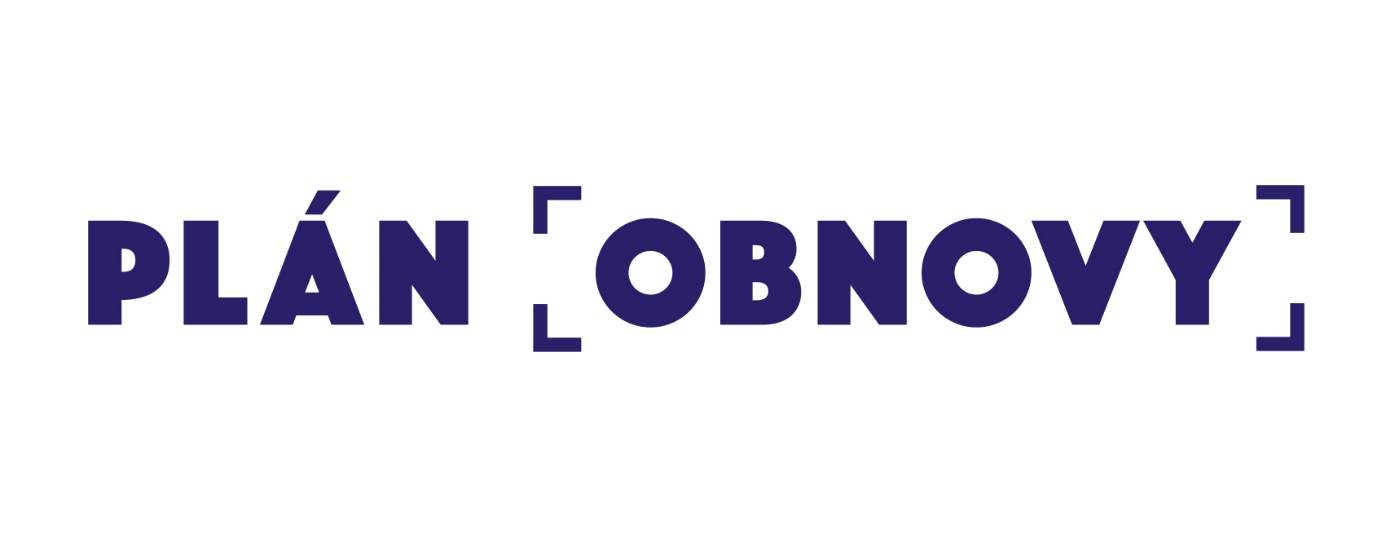 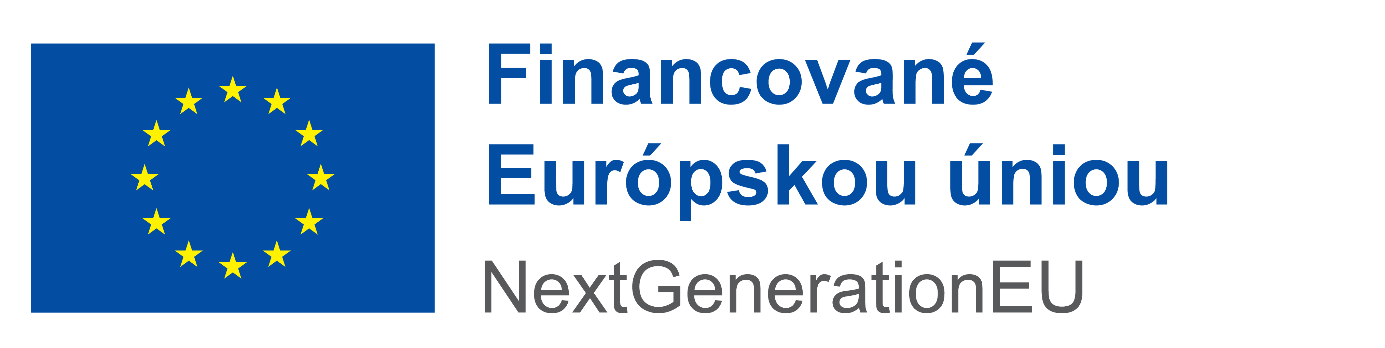 